Экологоическое лукошко3.Предлагаю вам небольшой блиц - конкурс «Как растения и животные предсказывают погоду».Погода всегда интересовала людей. Чем ближе был человек к природе, тем в большей мере его жизнь зависела от дождей и засух, от морозов и оттепелей.И хотя эти многолетние наблюдения, нашедшие отражение в приметах и загадках, пословицах и поговорках не все точны, но в полной мере могут использоваться для ознакомления детей с природой, народными традициями, для развития их творческих способностей; наблюдения дают возможность испытать радость открытия, почувствовать вкус исследовательской работы.Прогнозирование погоды на основе народных примет воспитывает уважение к традициям, обеспечивает связь поколений.Я напоминаю вам начало приметы будущей погоды в поведении растений и животных, а вы заканчиваете строчку. - Паук усиленно плетет паутину – (к сухой погоде).- Уж на дороге греется – (перед дождем).- Стрижи, ласточки низко летают – (дождь предвещают).- Мыши выходят из-под подстилки на снег – (за сутки до оттепели).4.Решение педагогических ситуаций по экологическому воспитанию дошкольниковНа лесной поляне играют четверо детей от пяти до семи лет. Самый маленький кричит: «Давайте поймаем бабочку и подожжем ей крылья!» Мужчина, идущий мимо и слышащий этот призыв, останавливает мальчика и спрашивает: «Зачем же вам поджигать бабочке крылышки?» Тот немного молчит и отвечает: «Просто так…».Чем можно объяснить такую жестокость детей? Каковы методы и приемы воспитания у дошкольников бережного отношения к природе необходимы в данной ситуации?Ира шла домой из детского сада через парк, засаженный кустами смородины, и громко рассказывала маме, как они всей группой поливали их здесь. Но мать была занята собственными мыслями.- Почему ты меня не слушаешь? – спросила Ира и вырвала руку. - Это еще что за капризы?! – вспыхнула мать и, сломав молодую ветку смородины, хлестнула ею девочку. А потом зло бросила: «Кому нужны твои хлопоты, это же просто детская игра! Без тебя хватит охранников природы». Какие негативные последствия могут быть у поступка матери?Вы идете на работу. На дорожке мирно беседуют две мамы. В это время их дети неподалеку ломают ветки молодого деревца. У обеих в руках уже по большой охапке. Как вы думаете, дети просто непослушны или им никто не говорил о том, что нельзя приносить вред растениям?Вы, молча, пройдете мимо, в душе осуждая матерей /детей/, или остановитесь и поговорите с матерями /с детьми/?Сережа прикрывает что-то в ладошке, заглядывает туда и нежно улыбается. Ольга Ивановна обращается к малышу: «Что там у тебя? Покажи! Фу! Брось сейчас же! ». Из ладошки на асфальт падает маленькая мохнатая гусеница. Чья – то нога безжалостно наступила на нее. Назовите ошибки воспитателя. Как бы вы поступили в данной ситуации? На участке детского сада девочки играют в магазин и пополняют ассортимент «продуктов», обрывая растения: стручки желтой акации - «бобы», головки ромашки – «конфеты» и т. д. Подошла Ирина Петровна и похвалила: «Молодцы! Хорошо придумали! » Назовите ошибки воспитателя. Как бы вы поступили в данной ситуации? Антон и Олег построили из песка улицу. Ольга Ивановна посоветовала: «Озелените улицу». «Как это сделать? - спросил Олег. «Нарвите веточек. Вот вам и, кусты и деревья! » - подсказала воспитатель.Назовите ошибки воспитателя. Как бы вы поступили в данной ситуации? 5.А сейчас Вашему вниманию предлагается отгадать кроссворд У меня в волшебном лукошке лежат загадки о растениях, которые вы все знаете. Отгадав их, вы назовете и ключевое слово в кроссворде.1- Стебельки ершистые, Ягодки душистые.Малиновые, сладкие От простуды нам даны (Малина)2 – И красива, и кисла На болоте выросла (Клюква)3 – Стоит кудряшка – Белая рубашкаСердечко золотое Что это такое? (Ромашка)4 – Под ярусом, под ярусом Висят кисти с красным гарусом (Рябина)5 – Обожжет без огня И тебя, и меня. И живет у плетня. (Крапива)6 – Поранил ты в походе ногу, Усталость не дает идти –Нагнись: солдатик у дороги Готов помочь тебе в пути! (Подорожник)7 – Нам запах свежести лесной Приносит позднею веснойЦветок душистый, нежный Из кисти белоснежной. (Ландыш)8. Как все эти растения называются? (Лекарственные)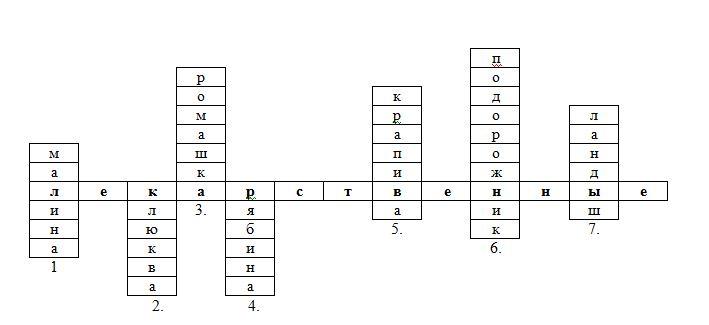 